АДМИНИСТРАЦИЯ  ВЕСЬЕГОНСКОГО  МУНИЦИПАЛЬНОГО ОКРУГАТВЕРСКОЙ  ОБЛАСТИП О С Т А Н О В Л Е Н И Ег. Весьегонск 29.12.2023                                                                                                                           № 688 п о с т а н о в л я е т:1. Постановления Администрации Весьегонского муниципального округа от 30.12.2022 № 600 «Об утверждении муниципальной программы Весьегонского муниципального округа Тверской области «Молодёжь Весьегонского муниципального округа Тверской области» на 2023-2028 годы», от 05.04.2023 № 114 «О внесении изменений в постановление Администрации Весьегонского муниципального округа от 30.12.2022 № 600», от 06.09.2023 № 369 «О внесении изменений в постановление Администрации Весьегонского муниципального округа от 30.12.2022 № 600» признать утратившими силу с 01.01.2024 г.2. Обнародовать настоящее постановление на информационных стендах муниципального образования Тверской области «Весьегонский муниципальный округ» и  разместить на официальном сайте Весьегонского муниципального округа Тверской области в информационно-телекоммуникационной сети интернет.Настоящее постановление вступает в силу с 01.01.2024 г.Глава Весьегонского 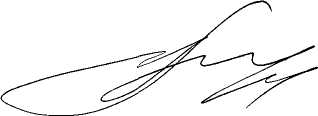 муниципального округа                                                                А.В. ПашуковО признании утратившими силу постановлений Администрации Весьегонского муниципального округа от 30.12.2022 № 600, от 05.04.2023 № 114,  от 06.09.2023 № 369